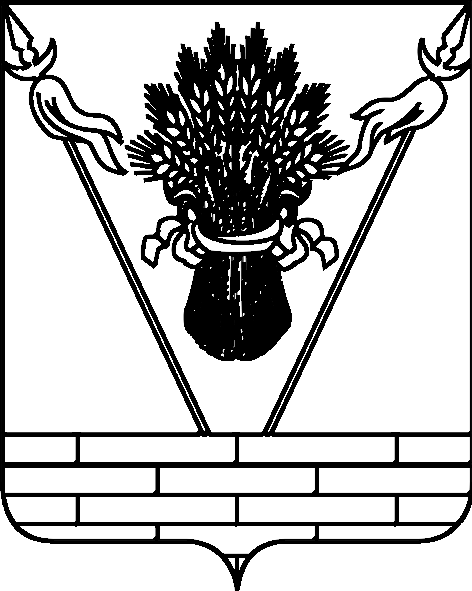 АДМИНИСТРАЦИЯ МУНИЦИПАЛЬНОГО ОБРАЗОВАНИЯТБИЛИССКИЙ РАЙОНПОСТАНОВЛЕНИЕот _________________                                                                                   № ____ст-ца ТбилисскаяО внесении изменения в постановление администрации муниципального образования Тбилисский район от 6 августа 2018 года № 691 «Об утверждении Порядка принятия решения о подготовке и реализации бюджетных инвестиций в объекты капитального строительства муниципальной собственности муниципального образования Тбилисский район»В соответствии со статьей 79 Бюджетного кодекса Российской Федерации, руководствуясь статьями 31, 60, 66 устава муниципального образования Тбилисский район, п о с т а н о в л я ю: Внести в постановление администрации муниципального образования Тбилисский район  от 6 августа 2018 года № 691 «Об утверждении Порядка принятия решения о подготовке и реализации бюджетных инвестиций в объекты капитального строительства муниципальной собственности муниципального образования Тбилисский район» изменение, изложив приложение к постановлению в новой редакции (прилагается). Отделу информатизации организационно-правового управления администрации муниципального образования Тбилисский район (Свиридов) обеспечить размещение настоящего постановления на официальном сайте администрации муниципального образования Тбилисский район в информационно-телекоммуникационной сети «Интернет». Муниципальному казенному учреждению «Учреждение по обеспечению деятельности органов местного самоуправления муниципального образования Тбилисский район» (Босых) опубликовать настоящее постановление в  сетевом издании «Информационный портал Тбилисского района».Постановление вступает в силу со дня его  официального опубликования.Глава муниципального образования  Тбилисский район                                                                                       Е.Г. ИльинПРИЛОЖЕНИЕк постановлению администрациимуниципального образования Тбилисский район от _________________№____«ПРИЛОЖЕНИЕУТВЕРЖДЕН постановлением администрации муниципального образования Тбилисский районот 6 августа 2018 года № 691ПОРЯДОКпринятия решения о подготовке и реализации бюджетных инвестиций в объекты капитального строительства муниципальной собственности муниципального образования Тбилисский районОсновные положения Настоящий Порядок принятия решения о подготовке и реализации бюджетных инвестиций в объекты капитального строительства муниципальной собственности муниципального образования Тбилисский район устанавливает правила принятия решения о подготовке и реализации бюджетных инвестиций за счет средств местного бюджета (далее – инвестиции) в объекты капитального строительства (далее – объекты капитального строительства) в форме капитальных вложений в основные средства, находящиеся (которые будут находиться) в муниципальной собственности муниципального образования Тбилисский район (далее – решение). В настоящем Порядке используются следующие понятия:подготовка инвестиций в объекты капитального строительства – определение объектов капитального строительства, в строительство реконструкцию, в том числе с элементами реставрации, техническое перевооружение которых необходимо осуществлять инвестиции, и объема необходимых для этого бюджетных ассигнований, включая (при необходимости) приобретение земельных участков под строительство (реконструкцию) (включая выкуп земельных участков для муниципальных нужд муниципального образования Тбилисский район), подготовку проектной документации или приобретение прав на использование типовой проектной документации, информация о которой включена в реестр типовой проектной документации (в отношении жилых и административных зданий, объектов социально-культурного и коммунально-бытового назначения), и проведение инженерных изысканий, выполняемых для подготовки такой документации, а также определение главного распорядителя, распорядителя средств местного бюджета, муниципального заказчика, застройщика в отношении объекта капитального строительства;реализация инвестиций в объект капитального строительства – осуществление инвестиций в строительство, реконструкцию, в том числе с элементами реставрации, техническое перевооружение объекта капитального строительства, включая (при необходимости) приобретение земельного участка под строительство (реконструкцию) (включая выкуп земельных участков для муниципальных нужд муниципального образования Тбилисский район), подготовку проектной документации или приобретение прав на использование типовой проектной документации, информация о которой включена в реестр типовой проектной документации (в отношении жилых и административных зданий, объектов социально-культурного и коммунально-бытового назначения), и проведение инженерных изысканий для подготовки такой документации. Инициатором подготовки проекта решения может выступать администрация муниципального образования Тбилисский район, отраслевой функциональный орган администрации муниципального образования Тбилисский район, на который возложены координация и регулирование деятельности в соответствующей сфере управления (отрасли) (далее – отраслевой орган администрации муниципального образования Тбилисский район), а в случае принятия решения в рамках муниципальной (ведомственной) программы муниципального образования Тбилисский район – предполагаемый отраслевой орган администрации муниципального образования Тбилисский район – главный распорядитель (распорядитель) средств местного бюджета по мероприятию муниципальной программы муниципального образования Тбилисский район, в рамках которой планируется осуществление бюджетных инвестиций (далее – инициатор). Не допускается при исполнении местного бюджета предоставление инвестиций на строительство, реконструкцию, в том числе с элементами реставрации, техническое перевооружение объекта капитального строительства, в отношении которых принято решение о предоставлении субсидий на капитальные вложения.Принятие решения о предоставлении инвестиций на строительство, реконструкцию, в том числе с 	элементами реставрации, техническое перевооружение объекта капитального строительства, по которому было принято решение о предоставлении субсидии на осуществление капитальных вложений, осуществляется после признания утратившим силу этого решения, либо путем внесения в него изменений, связанных с изменением формы предоставления бюджетных средств (субсидий на бюджетные инвестиции).Отбор объектов капитального строительства, в строительство, реконструкцию, в том числе с элементами реставрации, техническое перевооружение которых необходимо осуществлять инвестиции, производится с учетом приоритетов и целей развития муниципального образования Тбилисский район исходя из прогнозов и программ социально-экономического развития муниципального образования Тбилисский район и стратегий развития на среднесрочный и долгосрочный периоды.Подготовка проекта решения Инициатор подготавливает проект решения в форме проекта постановления администрации муниципального образования Тбилисский район.В случае принятия решения в рамках муниципальной (ведомственной) программы муниципального образования Тбилисский район инициатор включает проект решения в соответствующую муниципальную (ведомственную) программу муниципального образования Тбилисский район и согласовывает его с координатором муниципальной (ведомственной) программы муниципального образования Тбилисский район в случае, если он не является одновременно ее координатором.Принятие решения в рамках муниципальных (ведомственных) программ муниципального образования Тбилисский район оформляется путем дополнения муниципальных (ведомственных) программ муниципального образования Тбилисский район соответствующим приложением.В проект решения может быть включено несколько объектов капитального строительства. Проект решения должен содержать следующую информацию в отношении каждого объекта капитального строительства: наименование объекта капитального строительства согласно проектной документации (или предполагаемое наименование объекта капитального строительства – в случае отсутствия утвержденной в установленном законодательством Российской Федерации порядке проектной документации на дату подготовки проекта решения);направление инвестирования (цель осуществления бюджетных инвестиций): строительство, реконструкция, в том числе с элементами реставрации, техническое перевооружение;          наименование муниципального заказчика;наименование застройщика;мощность (прирост мощности) объекта капитального строительства, подлежащая вводу;срок ввода в эксплуатацию объекта капитального строительства;сметная стоимость объекта капитального строительства (при наличии утвержденной проектной документации) или предполагаемая (предельная) стоимость объекта капитального строительства (с распределением по годам реализации бюджетных инвестиций, предоставляемых в объекты капитального строительства);общий (предельный) объем инвестиций, предоставляемых на реализацию объекта капитального строительства (с распределением по годам реализации бюджетных инвестиций, предоставляемых в объекты капитального строительства).Информация об объекте капитального строительства дополняется справочно  сведениями об объеме бюджетных ассигнований на оплату денежных обязательств получателей средств местного бюджета, не исполненных в предшествующем периоде в связи с отсутствием возможности их финансового обеспечения, а также о финансовом обеспечении работ, не исполненных в предшествующем периоде, в том числе в связи с расторжением муниципального контракта (договора) и направлением требования о возврате перечисленного аванса с указанием объема инвестиций в рублях (в случае их возникновения). В проекте решения информация об объектах капитального строительства должна отображаться согласно приложению к настоящему Порядку. При принятии решений, предусматривающих создание объектов муниципального значения за счет средств местного бюджета, подлежащих отображению в документах территориального планирования муниципального образования Тбилисский район, но не предусмотренных указанными документами территориального планирования муниципального образования Тбилисский район, отдел архитектуры управления по ЖКХ, строительству, архитектуре администрации муниципального образования Тбилисский район обеспечивает внесение соответствующих изменений в указанные документы территориального планирования муниципального образования Тбилисский район в пятимесячный срок с даты принятия таких решений. Внесение изменений в решение осуществляется в соответствии с правилами, установленными настоящим Порядком для его принятия. Реализация бюджетных инвестиций осуществляется с учетом Положения о бюджетном процессе в муниципальном образовании Тбилисский район, утвержденного решением Совета муниципального образования Тбилисский район   от 30 сентября 2016 года № 152.Порядок отражения бюджетных ассигнований на осуществление бюджетных инвестиций в объекты капитального строительства муниципальной собственности         3.1. Бюджетные ассигнования на реализацию инвестиций в объекты капитального строительства муниципальной собственности муниципального образования Тбилисский район отражаются в решении о бюджете по каждому инвестиционному объекту с присвоением ему номера в структуре кода целевой статьи бюджетной классификации расходов бюджета.         3.2. При формировании проекта бюджета на очередной финансовый год главный распорядитель бюджетных средств, в пределах доведенных объемов бюджетных ассигнований для распределения по расходам, включает в проект бюджета расходы на бюджетные инвестиции по объектам, утвержденным распоряжением администрации муниципального образования Тбилисский район.Условия финансирования объектов инвестиций          4.1. Финансирование расходов на реализацию инвестиций в объекты капитального строительства осуществляется в соответствии со сводной бюджетной росписью муниципального образования Тбилисский район в пределах доведенных до главного распорядителя лимитов бюджетных обязательств и объемов бюджетных ассигнований.           4.2. Основанием для размещения заказов на поставки товаров, выполнение работ, оказание услуг для реализации инвестиций является наличие в бюджете муниципального образования Тбилисский район средств на инвестиции в объект муниципальной собственности.          4.3. Размещение заказов на поставки товаров, выполнение работ, оказание услуг для муниципальных нужд в отношении объектов инвестиций осуществляется с учетом требований к обеспечению исполнения муниципального контракта, соблюдению размеров авансирования, установленных законодательством Российской Федерации и нормативными правовыми актами муниципального образования Тбилисский район.          4.4. Финансирование объектов инвестиций осуществляется на основании следующих документов:         муниципального контракта, заключенного в соответствии с законодательством Российской Федерации с поставщиками товаров, исполнителями работ, услуг;         утвержденной и прошедшей государственную экспертизу проектно-сметной документации при выполнении подрядных работ, утвержденного задания на проектирование при выполнении проектных и изыскательских работ;          справки о стоимости выполненных работ, услуг и произведенных затратах, акта приемки выполненных работ, услуг и другой первичной документации по учету работ в капитальном строительстве по формам, утвержденным федеральной службой государственной статистики.           4.5. Заказчики – застройщики ежеквартально, не позднее 10 числа месяца, следующего за отчетным кварталом, представляют главному распорядителю средств бюджета муниципального образования Тбилисский район отчеты об использовании бюджетных средств и об освоении капитальных вложений.          В составе отчетной информации представляются фотографии строящихся объектов бюджетных инвестиций.Мониторинг, отчет и контроль за использованием бюджетных средств, выделенных на бюджетные инвестиции Мониторинг и контроль за целевым и эффективным использованием бюджетных средств, выделенных на бюджетные инвестиции, осуществляется администрацией муниципального образования Тбилисский район, главными распорядителями бюджетных средств, другими органами в рамках действующего законодательства и в пределах их компетенции в установленном порядке.         Получатели бюджетных средств по требованию указанных органов представляют проектно-сметную документацию, финансовую и иную документацию по строительству объекта.          5.2. Бухгалтерский учет и контроль по операциям с бюджетными инвестициями, учитываемыми на лицевых счетах получателей средств бюджета, осуществляется в порядке, установленном для получателей бюджетных средств, в том числе для бюджетных учреждений.          5.3. В случае нецелевого и неэффективного использования предоставленных бюджетных средств, а также несвоевременного введения в действие объектов и предоставления отчетности о выполненных работах получатели бюджетных средств несут ответственность в соответствии с действующим законодательством.».Заместитель главы муниципального образования Тбилисский район,начальник финансового управления                                              Н.А. КривошееваПРИЛОЖЕНИЕк Порядку принятия решения о подготовке и реализации бюджетных инвестиций в объекты капитального строительства муниципальной собственности муниципального образования Тбилисский районФОРМАинформации об объекте капитального строительства (наименование объекта капитального строительства согласнопроектной документации (или предполагаемое наименование объекта капитального строительства - в случае отсутствия утвержденной в установленном законодательством Российской Федерации порядке проектной документации на дату подготовки проекта решения)Примечание.Объем финансового обеспечения в графе «предшествующий период» отражается одной суммой без распределения по годам.Начальник отраслевого органа администрации муниципального образования Тбилисский район		         ____________	                 __________________________________        (подпись)	      (расшифровкаподписи)Заместитель главы муниципального образования Тбилисский район,начальник финансового управления											           Н.А. КривошееваОсновные технико-экономические показатели по объектуОсновные технико-экономические показатели по объектуОсновные технико-экономические показатели по объекту1Направление инвестирования (цель осуществления бюджетных инвестиций): строительство, реконструкция, в том числе с элементами реставрации, техническое перевооружение2Наименование муниципального заказчика3Наименование застройщика4Мощность (прирост мощности) объекта капитального строительства, подлежащая вводу5 Срок ввода в эксплуатацию объекта капитального строительстваСрок ввода в эксплуатацию объекта капитального строительстваСрок ввода в эксплуатацию объекта капитального строительстваОбъем финансового обеспеченияОбъем финансового обеспеченияОбъем финансового обеспеченияОбъем финансового обеспеченияОбъем финансового обеспеченияОбъем финансового обеспеченияОбъем финансового обеспеченияОбъем финансового обеспеченияПоказательПоказательИсточник финансирования в рубляхПериод реализацииПериод реализацииПериод реализацииПериод реализацииПериод реализацииПоказательПоказательИсточник финансирования в рубляхвсегопредшествующийпериодтекущий годпервыйгодплановогопериодаи т.д.11234567Сметная стоимость объекта капитального строительства (при наличии утвержденной проектной документации) или предполагаемая (предельная) стоимость объекта капитального строительстваСметная стоимость объекта капитального строительства (при наличии утвержденной проектной документации) или предполагаемая (предельная) стоимость объекта капитального строительствавсегоСметная стоимость объекта капитального строительства (при наличии утвержденной проектной документации) или предполагаемая (предельная) стоимость объекта капитального строительстваСметная стоимость объекта капитального строительства (при наличии утвержденной проектной документации) или предполагаемая (предельная) стоимость объекта капитального строительствафедеральныйбюджетСметная стоимость объекта капитального строительства (при наличии утвержденной проектной документации) или предполагаемая (предельная) стоимость объекта капитального строительстваСметная стоимость объекта капитального строительства (при наличии утвержденной проектной документации) или предполагаемая (предельная) стоимость объекта капитального строительствакраевой бюджетСметная стоимость объекта капитального строительства (при наличии утвержденной проектной документации) или предполагаемая (предельная) стоимость объекта капитального строительстваСметная стоимость объекта капитального строительства (при наличии утвержденной проектной документации) или предполагаемая (предельная) стоимость объекта капитального строительстваместныйбюджетСметная стоимость объекта капитального строительства (при наличии утвержденной проектной документации) или предполагаемая (предельная) стоимость объекта капитального строительстваСметная стоимость объекта капитального строительства (при наличии утвержденной проектной документации) или предполагаемая (предельная) стоимость объекта капитального строительстваиные источникив том числе:в том числе:объем инвестиций на подготовку проектной документации и проведение инженерных изысканий или приобретение прав наобъем инвестиций на подготовку проектной документации и проведение инженерных изысканий или приобретение прав навсегообъем инвестиций на подготовку проектной документации и проведение инженерных изысканий или приобретение прав наобъем инвестиций на подготовку проектной документации и проведение инженерных изысканий или приобретение прав нафедеральныйбюджетобъем инвестиций на подготовку проектной документации и проведение инженерных изысканий или приобретение прав наобъем инвестиций на подготовку проектной документации и проведение инженерных изысканий или приобретение прав накраевой бюджетобъем инвестиций на подготовку проектной документации и проведение инженерных изысканий или приобретение прав наобъем инвестиций на подготовку проектной документации и проведение инженерных изысканий или приобретение прав наместныйбюджет1234567использование типовой проектной документациииные источникивыполнение строительномонтажных работвсеговыполнение строительномонтажных работфедеральныйбюджетвыполнение строительномонтажных работкраевой бюджетвыполнение строительномонтажных работместныйбюджетвыполнение строительномонтажных работиные источникиОбщий (предельный) объем инвестиций, предоставляемых на реализацию объекта капитального строительствавсегоОбщий (предельный) объем инвестиций, предоставляемых на реализацию объекта капитального строительствафедеральныйбюджетОбщий (предельный) объем инвестиций, предоставляемых на реализацию объекта капитального строительствакраевой бюджетОбщий (предельный) объем инвестиций, предоставляемых на реализацию объекта капитального строительстваместныйбюджетОбщий (предельный) объем инвестиций, предоставляемых на реализацию объекта капитального строительстваиные источникив том числе:объем инвестиций на подготовку проектной документации и проведение инженерных изысканий или приобретение прав на использование типовой проектной документациивсегообъем инвестиций на подготовку проектной документации и проведение инженерных изысканий или приобретение прав на использование типовой проектной документациифедеральныйбюджетобъем инвестиций на подготовку проектной документации и проведение инженерных изысканий или приобретение прав на использование типовой проектной документациикраевой бюджетобъем инвестиций на подготовку проектной документации и проведение инженерных изысканий или приобретение прав на использование типовой проектной документацииместныйбюджетобъем инвестиций на подготовку проектной документации и проведение инженерных изысканий или приобретение прав на использование типовой проектной документациииные источники1234567выполнение строительномонтажных работвсеговыполнение строительномонтажных работфедеральныйбюджетвыполнение строительномонтажных работкраевой бюджетвыполнение строительномонтажных работместныйбюджетвыполнение строительномонтажных работиные источники